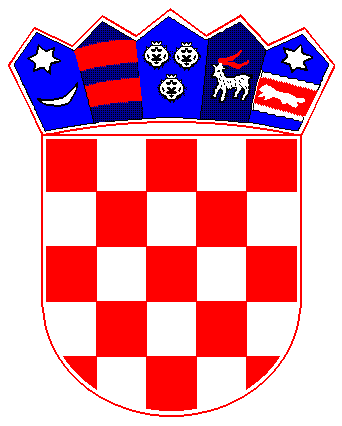 REPUBLIKA  HRVATSKAPRIMORSKO-GORANSKA ŽUPANIJA               OPĆINA MATULJIOPĆINSKO VIJEĆE OPĆINE MATULJI Odbor za izbor i imenovanje  KLASA: 021-05/16-01/3URBROJ: 2156-04-01-16-29Matulji, 04.11.2016.Na temelju članka 7. Odluke o osnivanju i načinu rada radnih tijela Općinskog vijeća općine Matulji (˝Službene novine Primorsko goranske županije˝broj 38/09) sazivam prvu sjednicu Odbora za izbor i imenovanje koja će se održati dana 09.11. 2016.(srijeda)  u 17:00 sati, u prostorijama Općine Matulji,Trg Maršala tita 11.Za sjednicu predlažem sljedeći:DNEVNI RED1.Prijedlog Rješenja o imenovanju ravnateljice Dječjeg vrtića MatuljiPredsjednik odboraMarin Klanac, struč.spec.ing.traff.Dostaviti:1. Članovima odbora2.Općinskom načelniku Mariu Ćikoviću,ovdje3. Zamjenicima Općinskog načelnika Eni Šebalj i Vedranu Kinkeli,ovdje4. Pismohrana,ovdje